МУНИЦИПАЛЬНОЕ  АВТОНОМНОЕ ОБЩЕОБРАЗОВАТЕЛЬНОЕ УЧРЕЖДЕНИЕ СЕРГЕЕВСКАЯ СРЕДНЯЯ ОБЩЕОБРАЗОВАТЕЛЬНАЯ ШКОЛАПЕРВОМАЙСКОГО РАЙОНА  ТОМСКОЙ ОБЛАСТИПедагогический дистанционный конкурс,
посвященный празднованию Великой Победы
 «Я расскажу вам о войне...»Сценарий митинга у памятника воинам-землякам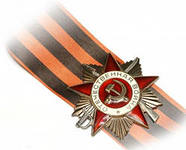 Выполнила педагог- организатор МАОУ Сергеевской СОШАдамович Наталья Геннадьевнас. СергеевоЦели и задачи:1.Воспитание чувства гражданского долга;2.Формирование представления об историческом времени и пространстве, об изменчивости и преемственности системы социально-нравственных ценностей;3.Социализация и воспитание творческой личности.                Место проведения: памятник воинам, погибшим в Великой Отечественной войне. Звучит запись звона колоколов. Звон колоколов затихает. 
Ведущий: 
Колокола памяти отсчитывают дни и годы Великой Победы, самого светлого и счастливого дня ХХ века в истории нашего народа. В мае 1945 года советские люди уничтожили гитлеровский фашизм в его логове, освободили человечество от угрозы порабощения и истребления. 
Чтец 1: 
Мы день за днём шли по военным тропами, 
Преодолевая страхи, боль и беды, 
И ежедневно собственными жизнями 
Мы приближали светлый день Победы. Чтец:Сегодня будет день воспоминаний
 И в сердце тесно от высоких слов.
 Сегодня будет день напоминаний
 О подвиге и доблести отцов.
 Этот день особенный, желанный.
 Солнце светит ярко в вышине.
 День Победы - праздник долгожданный
 Отмечается у нас в стране.
 Но особенно он дорог ветеранам,
 Слезы радости и боли в их глазах.
 Не зажить никак душевным ранам,И дрожат цветы у них в руках.Ведущий: 
Добрый день, всем, всем, всем! Сегодня вся страна и весь наш народ встречают самый светлый, самый радостный и одновременно печальный день в году – день великой победы нашего народа над немецко-фашистскими захватчиками. Разрешите считать митинг, посвящённый 74- годовщине победы Советского союза над фашистской Германией считать открытым.Звучат Гимны РоссииВедущий:
Дорогие соотечественники, земляки, уважаемые труженики тыла, гости, друзья! 
Ровно 74 года назад в весенний день 7 мая 1945 года был подписан предварительный протокол капитуляции фашистской Германии. 8 мая в Берлине состоялось подписание окончательного акта безоговорочной капитуляции. Германия признала себя побежденной. 
Ведущий:
Так наступил Великий День Победы!Звучит в записи песня «День Победы» один куплет.
Ведущий:9 мая наша страна отмечает День Победы. Это праздник, который соединил в себе радость и скорбь, гордость за нашу историю и  искреннюю печаль о многочисленных жертвах войны. Сегодня мы собрались здесь, у памятника воинов земляков, чтобы почтить память тех, кто защищал нашу страну в тяжелое время.

Ведущий:Слово предоставляется  Главе Сергеевского сельского поселения Барсукову Олегу АнатольевичуЗвучит в записи песня «Священная война»- фономВедущий:На рассвете 22 июня 1941 началась Великая Отечественная война. Долгие 4 года до 9 мая 1945 наши отцы, деды и прадеды боролись за освобождение Родины от фашизма. Они делали это ради будущих поколений, ради нас.Ведущий:Около 40 миллионов советских людей погибло. Представляете, что это значит? 28 тысяч убитых ежедневно, каждый четвёртый житель нашей страны. Ведущий:В Первомайском  районе на фронт  призвано 4000 человек, погибло и пропало без вести 2 179 человек.По Сергеевскому сельскому поселению на фронт ушло 354 человека. Погибло-253:Сергеево – 50человек, Вознесенка-53 человека, Царицынка – 15 человек, Сахалинка – 32 человека, Рождественка – 53 человека, Узень – 50 человекВедущий:Миллионы людей сложили свои головы в этой борьбе. Война пришла в каждый дом, в каждую семью, разбудила благородную ярость русской души, объединила и подняла русскую силищу, с которой и познакомилась фашистская орда.Среди живых не осталось человека, который не ведал горечи потери.Ведущий:Слово предоставляется дочери Ветерана Великой Отечественной войны Зуевой Валентине Ивановне.Ведущий:Но, не смотря на холод, голод и повсеместную разруху, наш народ выстоял, наш народ победил! А победил он страшнейшего врага, который смог поработить многие государства. Хоть и прошло много лет, но мы должны помнить и знать о том суровом времени. Мы должны не забывать тех, кто спасал и нашу Родину, и весь мир от фашизма. Наш долг – вспомнить также всех, кто погиб в боях и не дожил до сегодняшнего дня. Мы перед ними в неоплатном долгуВедущий: слово для приветствия предоставляется обучающимся Сергеевской школы.Видела вся планета 
В тучах огня и дыма 
Слава ваша бессмертна, 
Воля несокрушима. 

 Сила ваша стальная 
Двигалась, как лавина, 
По берегам Дуная, 
По площадям Берлина. 

 Вы на огне горели, 
Вы по сугробам спали, 
Многие постарели, 
Многие – в поле пали. 

Многое нынче память 
Восстановить не может, 
Новый день наступает 
Старый со славой прожит. 

 Еще тогда нас не было на свете, 
Когда гремел салют из края в край, 
Солдаты, подарили вы планете 
Великий май, победный май! 

 Еще тогда нас не было на свете, 
Когда с победой вы домой пришли, 
Солдаты Мая, слава вам навеки 
От всей Земли, от всей Земли! 
По одному: 
- Благодарим, солдаты, вас 
- За жизнь! 
- За детство! 
- За весну! 
- За тишину! 
- За мирный дом! 
- За мир, в котором мы живем! 
Хором: 
- Благодарим, благодарим, благодарим! Ведущий:Каждое время рождает своих героев. Обращение к героическому прошлому нашей Родины, к памяти к воинским традициям, к славной истории вооруженных сил – святой долг каждого гражданина.Ведущий:События в Афганистане, Чечне, Осетии, Грузии, Украине убеждают, что без армии государству не выжить. Армия была и остается этапом становления молодого человека, школой мужества и героизма.Ведущий:Мы хотим  произнести слова блогадарности тем людям которые на данной момент охраняют  рубежи нашей Родины.Ведущий:Защитники РодиныПусть никто нас войной не пугает,Не боимся угрозы войны,Потому что мир защищаетСила крепкая нашей страны.Пусть припомнят, как наши солдатыПобедили врага под Москвой,И громили фашистов в рейхстаге,И с победой вернулись домой.Много лет с той поры миновало,Дуют ветры над мирной страной,Слава армии непобедимой!Слава армии нашей родной!Звучит взаписи один куплет песни «Наша армия»Ученик:Уважаемый Солдат Российской Армии! Я ученик 8 класса Чакилев Иван. Хочу от всего сердца поздравить Вас с праздником 9 мая, ведь это день победы нашей страны над врагами!
Я восхищаюсь Вашим мужеством и отвагой, ведь теперь Вы защищаете нашу Родину от недоброжелателей. Когда я вырасту, я буду таким же смелым, как и Вы, и тоже обязательно пойду в армию, чтобы защищать нашу святую землю и отстаивать ее независимость. Я хочу, чтобы все люди в нашей стране были счастливы и защищены, чтобы 9 мая был единственным Днем Победы, и чтобы не было войны. Но даже мы, маленькие школьники, знаем, что пока Вы защищаете нас, нам нечего бояться. И когда я стану взрослым, то обязательно буду заботиться о том, чтобы наша родина была под надежной защитой!
С праздником Вас, уважаемый Солдат Российской Армии! С Днем Победы!Ведущий:Слово предоставляетсяВедущий: Кажется, что ВОв,  длившаяся 1418 дней, унесшая около 40 миллионов  жизней, должна многому научить человечество. Но история говорит другое. Проходит время, и на земле вновь возникают локальные войны. И вновь льются слёзы матерей, вновь приходят похоронки с фронта, вновь гибнут солдаты и мирное население. Ведущий: 
Помолчим над  памятью друзей, 
Тех кого мы больше не увидим, 
Не услышим тех, кто жизнью всей
Вместе с нами в мир грядущий вышел.
Ведущий: 
Помолчим, чтобы сказать о них
Не холодным, равнодушным словом, 
Чтоб они воскресли хоть на миг 
Всем звучанием голоса живого!
Ведущий:
Почтим светлую память всех погибших во всех  войнах минутой молчания.МЕТРАНОМВедущий:Молодому поколению, нам с вами, важно осознавать, какой ценой досталась Победа, знать не только для того, чтобы поклониться силе духа и мужеству защитников Родины, но и для того, чтобы принять от них эстафету великой ответственности за судьбу своей Отчизны, следующих поколений. Сегодня здесь присутствует современная молодёжь и именно им мы будем передавать эстафету строительства нашей Родины, именно они будут и дальше хранить и чтить память тех, кто отдал свою жизнь за мирное небо над головой.Ведущий:Слово предоставляется выпускникам нашей школыВыпускники:Поздравляем сегодня героев-отцов
Всех военных, трудящихся тыла!
Поздравляем проливших за Родину кровь
И отдавших последние силы!

Поздравляем погибших, им память на век,
И на все времена в сердце нашем!
Поздравляем с Победой сегодня и тех,
Кто в числе без известья пропавших!

Поздравляем живых, тех, кто с нами сейчас,
Вас заботами пусть окружают
Ваши правнуки, внуки и сыновья,И все те, кто Вас любит и знает!Звучит в записи песня «Несовместимы дети и война»- фономПусть не будет войны никогда! Пусть спокойные спят города. Пусть сирены пронзительный вой Не звучит над моей головой. Ни один пусть не рвётся снаряд, Ни один не строчит автомат. Пусть оглашают наши леса Только птиц и детей голоса. И пусть мирно проходят года, Пусть не будет войны никогда! Ведущий:Как продолжение жизни солдат
Под звездами мирной державы
Цветы на ратных могилах горят
Венками немеркнущей славы.
Ведущий:  Прошу возложить цветы к памятнику, представителей старшего поколения.  Возлагают цветы обучающиеся  Сергеевской  школы.Ведущий: Пусть гремит салют победы!
Этим светом мир согрет!
Поздравляем наших прадедов и дедов!
Дню Победы многих лет!Ведущий:Митинг, посвященный Дню Победы в Великой Отечественной войне, объявляется закрытымЗвучит  в записи песня День Победы